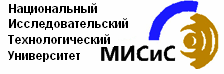 БИЛЕТ № 23Итоговый междисциплинарный экзамен по специальностиНаправление:150100 - МеталлургияПрофиль: 150102 – Металлургия цветных, редких и благородных металловКафедра Цветных металлов и золотаИнститут ЭкоТехЗадание   БаллыОценкаПроизводство порошкообразного  молибдена . Термодинамика и       кинетика процесса. Аппаратура и режим восстановления.31.Определить коэффициенты  избирательности  (ТМе+ /NH4+) катионообменной смолы  ( в NH4+  форме при обмене ионов NH4+  и Zr4+, Cs+. Изотермы ионного обмена представлены в учебной литературе, состав равновесных  растворов характеризуется значением   эквивалентной доли противоиона металла  в смоле  nZr4+ = 0,30;   nCs+  = 0,70.      Сделать вывод о сродстве ионитов к NH4+ и заданным        катионам: чем будет насыщаться  смола – Zr4+ или NH4+,       Cs+ или NH4+.32.На участке производства  восстановления ZrO2 кальцием получают  порошки циркония со  средним  размером частиц  5-10 мкм.  Предложите  техническое решение для  получения порошка со  средним  размером частиц  15-25 мкм.33.В цехе электролитического получения алюминия годовой производительностью Рц =90 тыс. тонн металла установлены электролизеры  с нагрузкой J = 140 кА.  Электролизная  ванна работает с выходом  по  току Al = 89 % при среднесерийном напряжении на электролизере U =4,5 В.       Определить необходимое  количество  электролизеров (n) для       обеспечения годовой производительности цеха.34.По результатам  экспресс-анализа перед  сливом плавка      алюминиевого сплава АК6М2 массой тонн содержит 0,55 % Mg.      Какой рафинирующий флюс  и в  каком  количестве необходимо      использовать для  получения  сплава АК6М2  в соответствии с      требованиями  ГОСТа.35.